Приложениек постановлению АдминистрацииСпировского муниципального округаТверской областиот 11.12.2023  № 561-пПриложениек постановлению АдминистрацииСпировского муниципального округаТверской областиот 31.03.2022  № 175-пМУНИЦИПАЛЬНАЯ ПРОГРАММАСпировского  муниципального округа Тверской области«Развитие образования Спировского муниципального округа Тверской области» на 2022 - 2027 годыпгт Спирово2023Паспорт муниципальной программыСпировского муниципального округа   Тверской областиРаздел IОбщая характеристика сферы реализации муниципальной  программыПодраздел IОбщая характеристика отрасли «Образование»1. Основными документами, определяющими  стратегию развития системы муниципального  образования, являются  Федеральный закон от 29.12.2012 N 273-ФЗ "Об образовании в Российской Федерации", Указ Президента Российской Федерации от 07.05.2018 N 204 "О национальных целях и стратегических задачах развития Российской Федерации на период до 2024 года", Постановление Правительства Тверской области от 29.12.2018 N 402-пп "О государственной программе Тверской области "Развитие образования Тверской области" на 2019 - 2024 годы". Приоритетным направлением деятельности системы образования Спировского муниципального округа Тверской области остается обеспечение государственных гарантий, доступности и равных возможностей обучающимся в получении полноценного образования на всех его уровнях. 2. В концепции модернизации дошкольного образования определены основные параметры образования первого уровня: доступность, качество, эффективность. Достижение этих параметров возможно лишь путем комплексных, системных преобразований, направленных на построение целостного и эффективного образовательного пространства, в котором обеспечивается доступность качественного образования для всех слоев населения, эффективность использования имеющихся образовательных ресурсов.Основными мероприятиями стратегии развития дошкольного образования в Спировском муниципальном округе Тверской области являются:а) развитие вариативных форм организации дошкольного образования;б) создание условий для повышения компетентности родителей воспитанников в вопросах образования и воспитания, в том числе для раннего развития детей в возрасте до трех лет путем предоставления услуг психолого-педагогической, методической и консультативной помощи родителям (законным представителям) детей, а также гражданам, желающим принять на воспитание в свои семьи детей, оставшихся без попечения родителей;в) ремонт зданий дошкольных и иных образовательных учреждений, реализующих образовательные программы дошкольного образования.  	Для удовлетворения потребности населения в услугах дошкольного образования на территории Спировского муниципального округа Тверской области функционируют  3 детских сада, 4 группы дошкольного образования при общеобразовательных организациях, которые в 2022-2023 учебном году посещают 327 детей. По состоянию на 1 сентября 2022 года 100% образовательных организаций, реализующих программы дошкольного образования, находились в муниципальной собственности. Очередь на получение дошкольного образования в ДОУ отсутствует.  Охват детей дошкольным  образованием составляет 82%, причем в пгт Спирово 89%, на селе 73%.  Задача по обеспечению каждому ребенку предшкольного возраста (5-7 лет) равных стартовых возможностей для обучения в образовательных организациях Спировского муниципального округа Тверской области решается целенаправленно и вполне успешно. Кроме доступности дошкольного образования, его качество становится одной из ключевых задач развития системы дошкольного образования. 3. Совершенствуется структура и содержание общего образования.  Муниципальная система общего образования округа представляет сеть, состоящую из 5 общеобразовательных организаций (1 филиала), из  них  3 средние школы, 2 основные школы. Количество обучающихся по окончании 2021-2022 учебного года составило 1062 человека. В 2018 - 2022 годах преобразование системы образования в Спировском муниципальном округе Тверской области осуществлялось по направлениям:Введение федеральных государственных образовательных стандартов (далее - ФГОС);Реализация на территории Спировского муниципального округа национального проекта «Образование», федеральных и региональных проектов;  Совершенствование условий предоставления образования. Создаются условия, соответствующие нормативным требованиям, расширяются возможности использования форм дистанционного образования; Обеспечение доступности учебных мест для всех обучающихся за счет участия в реализации  региональной  программы «Школьный автобус»; Развитие системы оценки качества образования; Внедрение технологий энергосбережения, проведение ремонтных работ в организациях образования Спировского муниципального округа Тверской области, мероприятий комплексной безопасности;  Формирование здоровье сберегающей среды с целью сохранения и укрепления здоровья школьников. Реализуя вышеуказанные направления, Спировский муниципальный округ Тверской области привлекает инвестиции за счет активного участия:  в реализации Перечня мероприятий по созданию в общеобразовательных организациях Тверской области, расположенных в сельской местности, условий для занятий физической культурой и спортом;в комплексе мероприятий, направленных на укрепление материально-технической базы муниципальных общеобразовательных организаций Тверской области; в комплексе мероприятий, направленных на обеспечение комплексной безопасности зданий и помещений, находящихся в муниципальной собственности и используемых для размещения общеобразовательных организаций Тверской области.4. Управление муниципальным образованием осуществляется в соответствии с программно-целевым принципом. Реализуются положения Федерального закона от 08.05.2010 № 83-ФЗ «О внесении изменений в отдельные законодательные акты Российской Федерации в связи с совершенствованием правового положения муниципальных учреждений».В 100%  муниципальных образовательных организаций введена новая система оплаты труда (далее - НСОТ), направленная на стимулирование достижений качественных результатов профессиональной деятельности. Подраздел IIОсновные проблемы в сфере образования5. Анализ результатов реализации образовательной политики в округе за последние годы наряду с позитивными базовыми достижениями позволяет выявить ключевые проблемы: а) недостаточная доступность качественных образовательных услуг общего образования; б) не во всех образовательных организациях округа созданы условия для доступности образования детей с ОВЗ и детей-инвалидов;в) одной из актуальных проблем остается материально-техническое и кадровое обеспечение.г) здания образовательных организаций требуют проведения ремонтов;д) отмечается нехватка квалифицированных кадров в общеобразовательных организациях, особенно в сельской местности;е) отсутствие сформированной системы непрерывного образования, подготовки и переподготовки профессиональных кадров, что вызвано:- «старением» педагогического корпуса; недостаточной мотивацией притока и закрепления молодых специалистов в системе образования;- низкими темпами обновления системы повышения квалификации управленческих, инженерно-педагогических кадров системы образования;- невысоким спросом потребителей на педагогические специальности;- отсутствием конкуренции на вакантные места в системе образования. ж) актуальной является проблема по созданию современной и безопасной цифровой образовательной среды, обеспечивающей высокое качество и доступность образования всех видов и уровней;з) остается проблема с охватом программами дополнительного образования сельских школьников по причине удаленности от организаций дополнительного образования Спировского муниципального округа.  	Перспективы развития системы общего образования заложены в программных мероприятиях, при выполнении которых будут созданы условия для успешного функционирования системы образования и осуществления комплексного подхода к модернизации образования, введения ФГОС общего образования, дистанционного обучения, инклюзивного образования детей-инвалидов, развития системы оценки качества образования.Подраздел IIIОсновные направления решения проблем в сфере образования6. Основные направления муниципальной образовательной политики, нацеленные на решение вышеуказанных проблем, связаны с общенациональными приоритетами, обозначенными в Указе Президента Российской Федерации № 204 от 07.05.2018 «О национальных целях и стратегических задачах развития Российской Федерации на период до 2024 года», «Стратегии развития воспитания до 2025 года», утвержденной распоряжением Правительства Российской Федерации от 29.05.2015 № 996-р, в Приоритетном проекте «Доступное дополнительное образование для детей», утверждённом протоколом заседания президиума Совета при Президенте Российской Федерации по стратегическому развитию и приоритетным проектам от 30.11.2016, в Приоритетном проекте «Современная цифровая образовательная среда в Российской Федерации», утверждённом протоколом заседания президиума Совета при Президенте Российской Федерации по стратегическому развитию и приоритетным проектам от 26.10.2016 и состоят в следующем: - повышение доступности качественного дошкольного, общего, дополнительного образования; - развитие сферы непрерывного образования, включающей гибко организованные вариативные формы образования и социализации на протяжении всей жизни человека; - внедрение на уровнях начального общего, основного общего и среднего общего образования новых методов обучения и воспитания, образовательных технологий, обеспечивающих освоение обучающимися базовых навыков и умений, повышение их мотивации к обучению и вовлечённости в образовательный процесс, а также обновление содержания и совершенствование методов обучения; - формирование эффективной системы выявления, поддержки и развития способностей и талантов у детей и молодёжи, основанной на принципах справедливости, всеобщности и направленной на самоопределение и профессиональную ориентацию всех обучающихся;  - создание условий для раннего развития детей в возрасте до трёх лет, реализация программы психолого-педагогической, методическо-консультативной помощи родителям детей, получающих дошкольное образование в семье; - создание современной и безопасной цифровой образовательной среды, обеспечивающей высокое качество и доступность образования всех видов и уровней; - повышение эффективности комплексной поддержки уязвимой категории детей, способствующей социальной реабилитации и полноценной интеграции в общество; - повышение эффективности воспитательной деятельности в системе образования; - развитие высоконравственной личности, разделяющей российские традиционные духовные ценности, обладающей актуальными знаниями и умениями, способной реализовать свой потенциал в условиях современного общества; - активное использование сетевого взаимодействия при реализации дополнительных общеразвивающих программ, в том числе с применением дистанционных технологий и электронного обучения, предоставляющих доступ к образовательным программам, инфраструктуре, педагогам и средствам обучения и воспитания для детей вне зависимости от их места проживания; - внедрение новых образовательных технологий, реализация выездных программ и проектов в сельской местности, сетевого взаимодействия, модернизации инфраструктуры и оборудования, организацию дополнительного профессионального образования педагогических работников и вовлечения в реализацию дополнительных общеразвивающих программ специалистов из различных сфер науки, техники, культуры и спорта; - развитие цифрового образовательного пространства.Подраздел IVПриоритеты муниципальной политики в сфере образования7. Основные направления муниципальной образовательной политики, нацеленные на решение вышеуказанных проблем, связаны с общенациональными приоритетами, обозначенными в  Государственной программе Российской Федерации «Развитие образования на 2017-2025 годы», утвержденной постановлением Правительства Российской Федерации от 26.12.2017 № 1642. Основные приоритеты и цели Программы определены на основе демографических прогнозов о количестве детей дошкольного, школьного возраста, молодежи, прогнозов развития экономики округа, рынка труда, производственных технологий, Стратегии социально-экономического развития Тверской области на период до 2030 года, решений Правительства Тверской области. В стратегической перспективе приоритетами развития образования определены повышение удовлетворенности населения качеством дошкольного, общего, дополнительного образования, формирование образованного и социализированного поколения жителей муниципального округа. Стратегическими векторами реализации муниципальной программы являются: - обеспечение права на качественное и доступное дошкольное, общее образование для всех обучающихся посредством создания правовых, экономических и организационных условий; - содействие повышению социальной активности и включенности молодежи в процессы социально-экономического развития муниципального округа; - закрепление молодых кадров в образовательных организациях округа; - формирование Точек роста, внедрение цифровой образовательной среды в системе образования посредством поддержки лидеров образования, позиционирования лучших образовательных практик и достижений на муниципальном, региональном, всероссийском, международном уровнях. Ведущей задачей перспективного развития системы образования муниципального округа является достижение значимых социальных эффектов, функционирование муниципальной системы образования как механизма эффективного развития человеческого потенциала области и социально - экономической сферы округа. Для каждого уровня образования определены ключевые задачи и направления развития. Общим направлением деятельности является совершенствование структуры и сети образовательных организаций. По результатам анализа актуального состояния и тенденций развития системы образования муниципального округа приоритетами муниципальной политики на данном этапе являются: − обеспечение 100% доступности дошкольного образования для детей в возрасте от 3 до7 лет; − обеспечение доступности дошкольного образования для детей раннего возраста от 2 месяцев до 3 лет;  − повышение качества общего образования, включая достижение эффективных результатов, создание современных условий, высококвалифицированное и достаточное кадровое обеспечение, оптимизация организационно-экономических механизмов управления; − обеспечение условий обучения в соответствии с требованиями федеральных государственных образовательных стандартов; − обеспечение равного доступа обучающихся к качественным образовательным услугам; − реализация целостной программы взаимосвязанных изменений системы педагогического образования, повышения квалификации работающих педагогов, процедур оценки квалификации и аттестации педагогов, условий оплаты труда, базирующихся на содержании и требованиях профессионального стандарта педагога; − развитие сетевых моделей реализации программ дополнительного образования образовательными организациями общего и дополнительного образования, организациями культуры и спорта; − развитие служб психолого-педагогического сопровождения обучающихся, направленного на сохранение психического и психологического здоровья детей и молодежи, оказание оперативной помощи в выходе из кризисных состояний.В целях реализации мероприятий федерального проекта «Успех каждого ребенка» национального проекта «Образование», утвержденного протоколом президиума Совета при Президенте Российской Федерации по стратегическому развитию и национальным проектам от 3 сентября 2018 г. №10, в целях обеспечения равной доступности качественного дополнительного образования в Спировском муниципальном округе Тверской области реализуется система персонифицированного финансирования дополнительного образования детей, подразумевающая предоставление детям сертификатов дополнительного образования. С целью обеспечения использования сертификатов дополнительного образования управление образования Администрации Спировского муниципального округа Тверской области руководствуется региональными Правилами персонифицированного финансирования дополнительного образования детей и ежегодно принимает программу персонифицированного финансирования дополнительного образования детей в Спировском муниципальном округе Тверской области.Раздел IIЦели муниципальной  программы8. Необходимое условие для формирования инновационной экономики - модернизация системы образования как основы динамичного экономического роста и социального развития общества, фактора благополучия граждан и безопасности страны. Цель муниципальной программы - повышение качества и доступности предоставляемых образовательных услуг воспитанникам и обучающимся образовательных организаций Спировского муниципального округа Тверской области за счет эффективного использования материально-технических, кадровых, финансовых и управленческих ресурсов.9. Показатели достижения цели муниципальной  программы:а) удовлетворенность населения Спировского муниципального округа Тверской области качеством образовательных услуг и их доступностью;б) охват программами дошкольного образования детей в возрасте от 1,5 до 7 лет;в) доля выпускников муниципальных общеобразовательных организаций, получивших аттестат о среднем общем образовании;г) доля детей и молодёжи в возрасте от 5 до 18 лет охваченных дополнительными образовательными программами.10. Значения показателей цели муниципальной программы по годам ее реализации приведены в приложении 1 к настоящей муниципальной  программе.11. Описание характеристик показателей цели муниципальной  программы приведены в приложении 2 к настоящей муниципальной  программе.Раздел IIIПодпрограммы12. Достижение  цели предполагается осуществить через реализацию следующих подпрограмм:а) подпрограмма 1 «Развитие  дошкольного, общего и дополнительного образования Спировского муниципального округа Тверской области»;б) обеспечивающая подпрограмма.Подраздел IПодпрограмма 1 «Развитие  дошкольного, общего и дополнительного образования Спировского муниципального округа Тверской области»Глава 1. Задачи подпрограммы 13. В подпрограмме 1 предусмотрено формирование современной модели дошкольного, общего и дополнительного образования в Спировском муниципальном округе Тверской области на основе гибкости и многообразия форм предоставления услуг, развития сетевого взаимодействия, поддержки и эффективного использования образовательного потенциала семей, развития современной инфраструктуры  образовательных организаций, обеспечение медико-психолого-педагогического сопровождения развития личности ребенка.Задачи подпрограммы 1:а) задача 1 «Содействие развитию системы дошкольного образования в Спировском муниципальном округе Тверской области»; б) задача 2 «Удовлетворение потребностей населения в получении услуг общего образования»;в) задача 3 «Развитие инфраструктуры муниципальных общеобразовательных организаций Спировского муниципального округа Тверской области в соответствии с требованиями действующего законодательства»;г) задача 4 «Обеспечение доступности качественных образовательных услуг в общеобразовательных организациях вне зависимости от  места проживания и состояния здоровья обучающихся»;д) задача 5 «Создание условий для воспитания гармонично-развитой творческой личности в условиях современного социума. Обеспечение функционирования системы персонифицированного финансирования, обеспечивающей свободу выбора образовательных программ, равенство доступа к дополнительному образованию за счет средств бюджетов бюджетной системы, легкость и оперативность смены осваиваемых образовательных программ».е) задача 6 «Обеспечение комплексной деятельности по сохранению и укреплению здоровья школьников, формированию основ здорового образа жизни»; 14. Показатели достижения задачи 1 «Содействие развитию системы дошкольного образования в Спировском муниципальном округе Тверской области»: а) охват дошкольным образованием детей в возрасте 1,5 -7 лет; б) доля расходов муниципального бюджета Спировского муниципального округа Тверской области на дошкольное образование в общем объеме расходов муниципального  бюджета Спировского муниципального округа Тверской области на отрасль «Образование»;в) средний размер субсидирования в расчете на 1 воспитанника в муниципальных  образовательных учреждениях дошкольного образования;15. Показатели достижения задачи 2 «Удовлетворение потребностей населения в получении услуг общего образования»:а) охват детей программами среднего общего образования  в образовательных организациях;б) доля школьников, обучающихся по ФГОС, в общей численности школьников;в) доля расходов муниципального  бюджета на общее образование в объеме расходов муниципального бюджета на отрасль «Образование»;г) охват детей с ОВЗ общим образованием.16. Показатели достижения задачи 3 «Развитие инфраструктуры муниципальных общеобразовательных организаций Спировского муниципального округа Тверской области в соответствии с требованиями действующего законодательства»:а) доля обучающихся в муниципальных общеобразовательных организациях, соответствующих современным условиям осуществления образовательного процесса;б) доля муниципальных общеобразовательных организаций, в которых проведён капитальный ремонт; в) доля учащихся общеобразовательных организаций, в которых проведены ремонтные работы, в общей численности учащихся общеобразовательных организаций17. Показатели достижения задачи 4 «Обеспечение доступности качественных образовательных услуг в общеобразовательных организациях вне зависимости от  места проживания и состояния здоровья обучающихся»:а) доля сельских школьников, которым обеспечен ежедневный подвоз в  общеобразовательные организации специальным школьным автотранспортом в общей численности школьников, нуждающихся в подвозе;          б) доля общеобразовательных организаций, осуществляющих дистанционное обучение обучающихся, в общей численности общеобразовательных организаций;          в) доля расходов муниципального бюджета на обеспечение доступности образовательных услуг обучающимся в общеобразовательных организациях вне зависимости от  места проживания и состояния здоровья в общем объеме средств, направляемых на  общее образование;          г) соответствие автобусов для подвоза учащихся, проживающих в сельской местности, к месту обучения и обратно ГОСТ Р 51160-98 «Автобусы для перевозки детей. Технические требования»;	д) размер субсидии муниципального бюджета на подвоз 1 обучающегося, пользующегося подвозом в общеобразовательные учреждения;	е) доля обучающихся  общеобразовательных организаций, включённых в реализацию проектов в рамках поддержки школьных инициатив, от общей численности обучающихся18. Показатели достижения задачи 5 «Создание условий для воспитания гармонично-развитой творческой личности в условиях современного социума»:а) доля детей в возрасте от 5 до 18 лет, проживающих на территории Спировского муниципального округа Тверской области, охваченных программами дополнительного образования;б) средний размер субсидирования в расчете на 1 воспитанника в муниципальных  образовательных организациях дополнительного  образования.в) доля детей в возрасте от 5 до 18 лет, использующих сертификаты дополнительного образования.Характеризует степень внедрения механизма персонифицированного финансирования и доступность дополнительного образования.Определяется отношением числа детей в возрасте от 5 до 18 лет, использующих сертификаты дополнительного образования, к общей численности детей в возрасте от 5 до 18 лет, проживающих на территории муниципалитета.Рассчитывается по формуле: , где:С – доля детей в возрасте от 5 до 18 лет, использующих сертификаты дополнительного образования; – общая численность детей, использующих сертификаты дополнительного образования. – численность детей в возрасте от 5 до 18 лет, проживающих на территории муниципалитета.19. Показатели достижения задачи 6 «Обеспечение комплексной деятельности по сохранению и укреплению здоровья школьников, формированию основ здорового образа жизни»:а) средний размер субсидирования в расчете на 1 обучающегося Спировского муниципального округа Тверской области, обеспеченного комплексной деятельностью по сохранению и укреплению здоровья, формированию основ здорового образа жизни;б) доля учащихся начальных классов общеобразовательных учреждений, охваченных горячим питанием;в) доля учащихся общеобразовательных организаций, охваченных организованным досугом в каникулярное время.20. Значения показателей задач подпрограммы 1 «Развитие дошкольного, общего и дополнительного образования Спировского муниципального округа Тверской области» по годам реализации муниципальной программы приведены в приложении 1 к настоящей муниципальной программе.Описание характеристик показателей задач подпрограммы 1 «Развития дошкольного, общего и дополнительного образования Спировского муниципального округа Тверской области» приведены в приложении 2 к настоящей муниципальной  программе.Глава 2. Мероприятия подпрограммы 21. Задача 1 «Содействие развитию системы дошкольного образования в Спировском муниципальном округе Тверской области» включает следующие мероприятия:а) административное мероприятие «Методическое сопровождение развития дошкольного образования», в рамках которого осуществляется координация и методическая поддержка деятельности по направлениям:- обеспечение доступности услуг дошкольного образования за счет создания новых мест для детей дошкольного возраста;- развитие альтернативных, в том числе семейных,  малозатратных форм организации дошкольного образования;- выравнивание «стартовых» возможностей выпускников дошкольных образовательных организаций;- создание условий для использования ресурсов общеобразовательных организаций для развития способностей и интересов детей дошкольного возраста; - создание нормативной базы для муниципального финансирования услуг дошкольного образования, предоставляемого образовательными организациями;- обеспечение контроля соблюдения условий функционирования дошкольных образовательных организаций и выполнения требований к основной образовательной программе дошкольного образования;б) мероприятие «Финансовое обеспечение муниципального  задания на оказание муниципальных услуг (выполнение работ) муниципальными  образовательными организациями, реализующими общеобразовательную программу дошкольного образования за счет средств бюджета муниципального округа».В рамках мероприятия предусмотрено предоставление муниципальным образовательным организациям, реализующим основную общеобразовательную программу дошкольного образования, субсидий на финансовое обеспечение муниципального задания на оказание муниципальных услуг (выполнение работ);в) мероприятие «Обеспечение государственных гарантий реализации прав на получение общедоступного и бесплатного дошкольного образования в муниципальных дошкольных организациях за счёт средств областного бюджета».     	 В рамках мероприятия предусмотрено предоставление муниципальным образовательным организациям, реализующим основную общеобразовательную программу дошкольного образования, субсидий на обеспечение государственных гарантий реализации прав на получение общедоступного и бесплатного дошкольного образования в муниципальных дошкольных организациях.г) мероприятие «Расходы на погашение задолженности по начислениям на выплаты по оплате труда по дошкольному образованию».     Мероприятие предусматривает  погашение задолженности по начислениям на выплаты по оплате труда по дошкольному образованию.д) мероприятие "Расходы на погашение просроченной кредиторской задолженности".        Мероприятие предусматривает  погашение просроченной кредиторской задолженности по дошкольному образованию.	е) мероприятие «Обустройство территорий дошкольных учреждений».		Мероприятие позволит привести площадки дошкольных образовательных организаций в нормативное состояние после демонтажа устаревшего оборудования, не отвечающего требованиям.	ж) мероприятие «Замена оконных блоков дошкольных образовательных организаций»	Мероприятие позволит заменить устаревшие оконные проемы и рамы, что позволит предотвратить их выпадение и обеспечит безопасность детей.	з) мероприятие «Осуществление единовременной выплаты к началу учебного года работникам муниципальных образовательных организаций».	Мероприятие осуществляется в соответствие с Постановлением Правительства Тверской области».	и) мероприятие «Предоставление субсидий  муниципальным дошкольным учреждениям Спировского муниципального округа на иные цели за счет средств муниципального округа».	Мероприятие осуществляется во исполнение дошкольными образовательными организациями предписаний органов надзора и контроля и обеспечения безопасных условий осуществления образовательного процесса.22. Задача 2 «Удовлетворение потребностей населения в получении услуг общего образования» включает следующие мероприятия:а) мероприятие «Финансовое обеспечение муниципального  задания на оказание муниципальных услуг (выполнение работ) муниципальными  общеобразовательными организациями Спировского муниципального округа Тверской области».В рамках мероприятия предусмотрено предоставление муниципальным общеобразовательным организациям Спировского муниципального округа Тверской области субсидий на финансовое обеспечение муниципального задания на оказание муниципальных услуг (выполнение работ).б) мероприятие «Обеспечение государственных гарантий реализации прав на получение общедоступного и бесплатного дошкольного, начального общего, основного общего, среднего общего образования в муниципальных общеобразовательных учреждениях, обеспечения дополнительного образования детей в муниципальных общеобразовательных учреждениях за счёт средств областного бюджета».Мероприятие включает финансовое обеспечение реализации дополнительных мер по материально-техническому оснащению муниципальных общеобразовательных организаций Спировского муниципального округа Тверской области в соответствии с действующим законодательством (совершенствование инфраструктуры организаций образования, обеспечивающей реализацию образовательных программ и развитие творческих способностей учащихся; приобретение учебников и учебных пособий для библиотек муниципальных общеобразовательных организаций; учебного, компьютерного оборудования, оборудования для организации внеурочной деятельности; а также дополнительное финансирование  иных расходов, связанных с деятельностью в рамках мероприятия (по приобретению, хранению, транспортировке приобретенных материальных ценностей и т.п.). Закупка материальных ценностей производится общеобразовательными организациями самостоятельно в соответствии с законодательством. в) мероприятие "Расходы на погашение просроченной кредиторской задолженности".Мероприятие предусматривает  погашение просроченной кредиторской задолженности по общему образованию.г) административное мероприятие  "Создание условий для реализации ФГОС ОВЗ».Мероприятие предусматривает создание условий для реализации ФГОС ОВЗ.д) мероприятие «Выплата ежемесячного денежного вознаграждения за классное руководство педагогическим работникам муниципальных образовательных учреждений».Мероприятие предусматривает выплату ежемесячного денежного вознаграждения за классное руководство педагогическим работникам общеобразовательных организаций, реализующих образовательные программы начального общего, основного общего и среднего общего образования, в том числе адаптированные основные общеобразовательные программы.ж) мероприятие «Осуществление единовременной выплаты к началу учебного года работникам муниципальных образовательных организаций».Мероприятие осуществляется в соответствие с Постановлением Правительства Тверской области».з) мероприятие «Финансовое обеспечение муниципального задания на оказание муниципальных услуг (выполнения работ) муниципальными образовательными организациями, реализующими общеобразовательную программу дошкольного образования за счёт средств бюджета муниципального округа».В рамках мероприятия предусмотрено предоставление муниципальным общеобразовательным организациям Спировского муниципального округа Тверской области субсидий на финансовое обеспечение муниципального задания на оказание муниципальных услуг (выполнение работ).23. Задача 3 «Развитие инфраструктуры муниципальных общеобразовательных организаций Спировского муниципального округа Тверской области в соответствии с требованиями действующего законодательства» включает следующие мероприятия:          а) мероприятие  «Капитальный ремонт зданий, помещений и инженерных сетей общеобразовательных организаций». Мероприятие предусматривает выделение субсидий на проведение работ по капитальному ремонту зданий, помещений и инженерных сетей общеобразовательных организаций в целях обеспечения безопасных условий осуществления образовательного процесса.б) мероприятие «Расходы на реализацию мероприятий по обращениям, поступающим к депутатам Законодательного собрания Тверской области».Мероприятие предусматривает получение финансовых средств на реализацию мероприятий по обращениям, поступающим к депутатам Законодательного собрания Тверской области.в) мероприятие «Предоставление субсидий муниципальным общеобразовательным учреждениям Спировского муниципального округа на иные цели за счёт средств бюджета муниципального округа».Мероприятие осуществляется в целях исполнения общеобразовательными организациями округа предписаний органов надзора и контроля и обеспечения безопасных условий осуществления образовательного процесса.24. Задача 4 «Обеспечение доступности качественных образовательных услуг обучающимся в общеобразовательных организациях  вне зависимости от места проживания и состояния здоровья» включает следующие мероприятия:а) административное мероприятие «Организационно-методическое сопровождение процессов обеспечения доступности общего образования» осуществляется по направлениям:- проведение мониторинга километража, маршрутов движения школьного автотранспорта, количества учащихся, пользующихся услугами по подвозу в школы, потребности в обеспечении общеобразовательных организаций автотранспортом для подвоза учащихся к месту обучения;- осуществление контроля деятельности общеобразовательных организаций в  части обеспечения безопасного передвижения школьного автотранспорта;- оказание методической помощи в развитии дистанционной формы образования и распространение опыта дистанционного образования детей с ограниченными возможностями здоровья;- содействие в развитии инклюзивного образования: осуществление консультационной помощи родителям  детей с ограниченными возможностями здоровья, обучающихся  интегрировано в общеобразовательных организациях; сопровождение интегрированного ребенка специалистами соответствующего профиля; - создание нормативной базы для обеспечения муниципального финансирования мероприятий задачи.б) мероприятие «Создание условий для предоставления транспортных услуг населению и организацию транспортного обслуживания населения в границах муниципального образования  в части обеспечения подвоза учащихся, проживающих в сельской местности, к месту обучения и обратно за счет средств областного бюджета».Мероприятие предусматривает предоставление муниципальным общеобразовательным организациям Спировского муниципального округа Тверской области субсидий на транспортное обслуживание населения в части обеспечения подвоза учащихся, проживающих в сельской местности, к месту обучения и обратно.в) мероприятие «Организация участия детей и подростков в социально-значимых региональных проектах».Мероприятие предусматривает посещение обучающимися 8-х классов муниципальных общеобразовательных организаций императорского путевого дворца в рамках реализации проекта «Нас пригласили во Дворец!».г) мероприятие «Реализация проектов в рамках поддержки школьных инициатив».Мероприятие реализуется по инициативе Министерства образования Тверской области. Участие в конкурсном отборе позволяет школам приобрести оборудование для реализации инновационных проектов в образовании.25. Задача 5 «Создание условий для воспитания гармонично-развитой творческой личности в условиях современного социума» включает следующие мероприятия»:а) мероприятие «Предоставление субсидии общеобразовательным  организациям Спировского муниципального округа Тверской области на обеспечение горячим питанием учащихся начальных классов».Мероприятие направлено  на обеспечение горячим питанием учащихся начальных классов общеобразовательных  организаций Спировского муниципального округа Тверской области.б) мероприятие «Финансовое обеспечение муниципального  задания на оказание муниципальных услуг (выполнение работ) муниципальными организациями дополнительного образования».В рамках мероприятия предусмотрено предоставление муниципальным организациям дополнительного образования субсидий на финансовое обеспечение муниципального задания на оказание муниципальных услуг (выполнение работ);в) мероприятие "Расходы на погашение задолженности по начислениям на выплаты по оплате труда по дополнительному  образованию".Мероприятие направлено  на погашение задолженности по начислениям на выплаты по оплате труда по дополнительному  образованию.          г) мероприятие «Расходы на погашение задолженности за приобретенные товары, оказанные услуги и выполненные работы по учреждениям дополнительного образования».Мероприятие предусматривает  погашение задолженности за приобретенные товары, оказанные слуги и выполненные работы по дополнительному образованию.е) мероприятие «Обеспечение функционирования системы персонифицированного финансирования дополнительного образования детей».Мероприятие предусматривает внедрение и обеспечение функционирования системы персонифицированного финансирования дополнительного образования детей, подразумевающей предоставление детям сертификатов дополнительного образования с возможностью использования в рамках системы персонифицированного финансирования дополнительного образования детей.ж) мероприятие «Повышение заработной платы педагогическим работникам муниципальных организаций дополнительного образования  за счёт средств областного бюджета».Мероприятия проводится в соответствие с Постановлением Правительства Тверской области.з) мероприятие «Осуществление единовременной выплаты к началу учебного года работникам муниципальных образовательных организаций».Мероприятие осуществляется в соответствие с Постановлением Правительства Тверской области».и) мероприятие «Установка газового счётчика в МОУ ДО ДЮСШ пгт Спирово».Мероприятие нацелено на замену устаревшего газового счётчика, срок эксплуатации которого закончился.к) мероприятие «Проведение мероприятий по обеспечению деятельности советников директора по воспитанию и взаимодействию с детскими общественными объединениями в общеобразовательных организациях».Мероприятие осуществляется по поручению президента Российской Федерации В.В Путина и по инициативе Министерства просвещения РФ в рамках проекта «Патриотическое воспитание граждан РФ». Советники – это универсальные специалисты, одной из основных задач которых является реализация программ воспитательной работы. Они помогают сделать главный приоритет образования – воспитание – эффективнее и значимее. Советники решают задачи по развитию личности на основе духовно-нравственных ценностей, по организации интересной и яркой внеурочной деятельности, успешной социализации, вовлечению в инициативы «Российского движения школьников» (РДШ) и юнармейские программы.26. Задача 6 «Обеспечение комплексной деятельности по сохранению и укреплению здоровья школьников, формированию основ здорового образа жизни» включает следующие мероприятия: а) мероприятие «Предоставление субсидии общеобразовательным организациям Спировского муниципального округа Тверской области на обеспечение горячим питанием учащихся начальных классов». В рамках мероприятия предусмотрено софинансирование расходных обязательств Спировского муниципального округа Тверской области на обеспечение бесплатным горячим питанием учащихся начальных классов общеобразовательных организаций с целью совершенствования  существующей системы организации питания в общеобразовательных организациях. Порядок предоставления субсидий устанавливается постановлением Правительства Тверской области.б) мероприятие «Организация бесплатного двухразового питания обучающихся с ограниченными возможностями здоровья общеобразовательных организаций».Мероприятие проводится в соответствие с Постановлением Администрации Спировского муниципального округа Тверской области.в) мероприятие «Организация отдыха детей в каникулярное время».В рамках мероприятия предусмотрено предоставление муниципальным общеобразовательным организациям субсидий на финансовое обеспечение муниципального задания на оказание муниципальных услуг (выполнение работ) на организацию летнего отдыха и занятости детей в каникулярное время.27. Выполнение задач, каждого административного мероприятия и мероприятия подпрограммы 1 «Развитие  дошкольного, общего и дополнительного образования Спировского муниципального округа Тверской области» оценивается с помощью показателей, перечень которых и их значения по годам реализации муниципальной  программы приведены в приложении 1 к настоящей муниципальной  программе.Глава 3. Объем финансовых ресурсов, необходимый для реализации подпрограммы 28. Финансирование подпрограммы 1 «Развитие  дошкольного, общего и дополнительного образования Спировского муниципального округа Тверской области» осуществляется из бюджета Спировского муниципального округа Тверской области в пределах средств, выделяемых отрасли «Образование» на выполнение программных мероприятий. 29. Объем средств на реализацию мероприятий подпрограммы 1 «Развитие дошкольного, общего и дополнительного образования Спировского муниципального округа Тверской области» по годам реализации муниципальной  программы в разрезе задач приведен в таблице 1.Таблица 1Раздел IVОбеспечивающая подпрограммаПодраздел IОбеспечение деятельности администратора муниципальной программы30. В рамках обеспечивающей подпрограммы предусмотрено обеспечение деятельности главного администратора программы.31. Объем бюджетных ассигнований, выделенный на обеспечение деятельности главного администратора муниципальной  программы – Управление образования Администрации Спировского муниципального округа Тверской области, по годам реализации муниципальной  программы приведен в таблице 2.                                                                                                                    Таблица 232. Расходы на обеспечение деятельности администратора муниципальной программы по годам реализации муниципальной программы в разрезе кодов бюджетной классификации приведены в приложении 1 к настоящей муниципальной  программе. Раздел VМеханизм управления и мониторинга реализации муниципальной программыПодраздел IУправление реализацией муниципальной программы33. Управление реализацией программы ее администратором осуществляется по следующим направлениям:а) обеспечение проведения единой образовательной политики, создающей необходимые условия для реализации конституционного права граждан на образование с учетом муниципальных, социально-экономических, экологических, культурных, демографических и других особенностей Спировского муниципального округа  Тверской области, повышение доступности и качества образовательных услуг населению Спировского муниципального округа Тверской области;б) совершенствование механизмов управления отраслью «Образование», координация деятельности образовательных организаций Спировского муниципального округа  Тверской области;в) развитие кадрового потенциала в сфере образования;г) выработка стратегических направлений развития сферы образования, обеспечение развития дошкольного, начального общего, основного общего, среднего общего и дополнительного образования и обеспечение участия общественных институтов в развитии образования всех уровней образования.34. Администратор муниципальной программы самостоятельно определяет формы и методы управления реализацией муниципальной программы.35. Администратор муниципальной программы осуществляет управление реализацией муниципальной программы в соответствии с утвержденными ежегодными планами мероприятий по реализации муниципальной программы.Подраздел IIМониторинг реализации муниципальной программы36. В срок до 1 марта года, следующего за отчетным годом, главный администратор (администратор) муниципальной программы представляет отчет о реализации муниципальной программы за отчетный финансовый год на экспертизу в финансовое управление Администрации Спировского муниципального округа Тверской области и в отдел экономики, инвестиций и муниципального заказа Администрации Спировского муниципального округа Тверской области (приложение 2).37. В срок до 1 апреля года, следующего за отчетным годом, главный администратор (администратор) муниципальной программы составляет и представляет на рассмотрение бюджетной комиссии Спировского муниципального округа Тверской области отчет о ходе реализации и об оценке эффективности муниципальной программы, которая должна содержать описание положений, касающихся анализа результатов деятельности главного администратора (администратора) муниципальной программы и администратора муниципальной программы по управлению реализацией муниципальной программой и меры по совершенствованию управления реализацией муниципальной программой.Раздел VIАнализ рисков реализации муниципальной программы и меры по управлению рисками38. В процессе реализации программы могут проявиться риски, связанные с наличием объективных и субъективных факторов. В таблице 3 приведены основные риски и меры по их минимизации.                                                                                                                           Таблица 3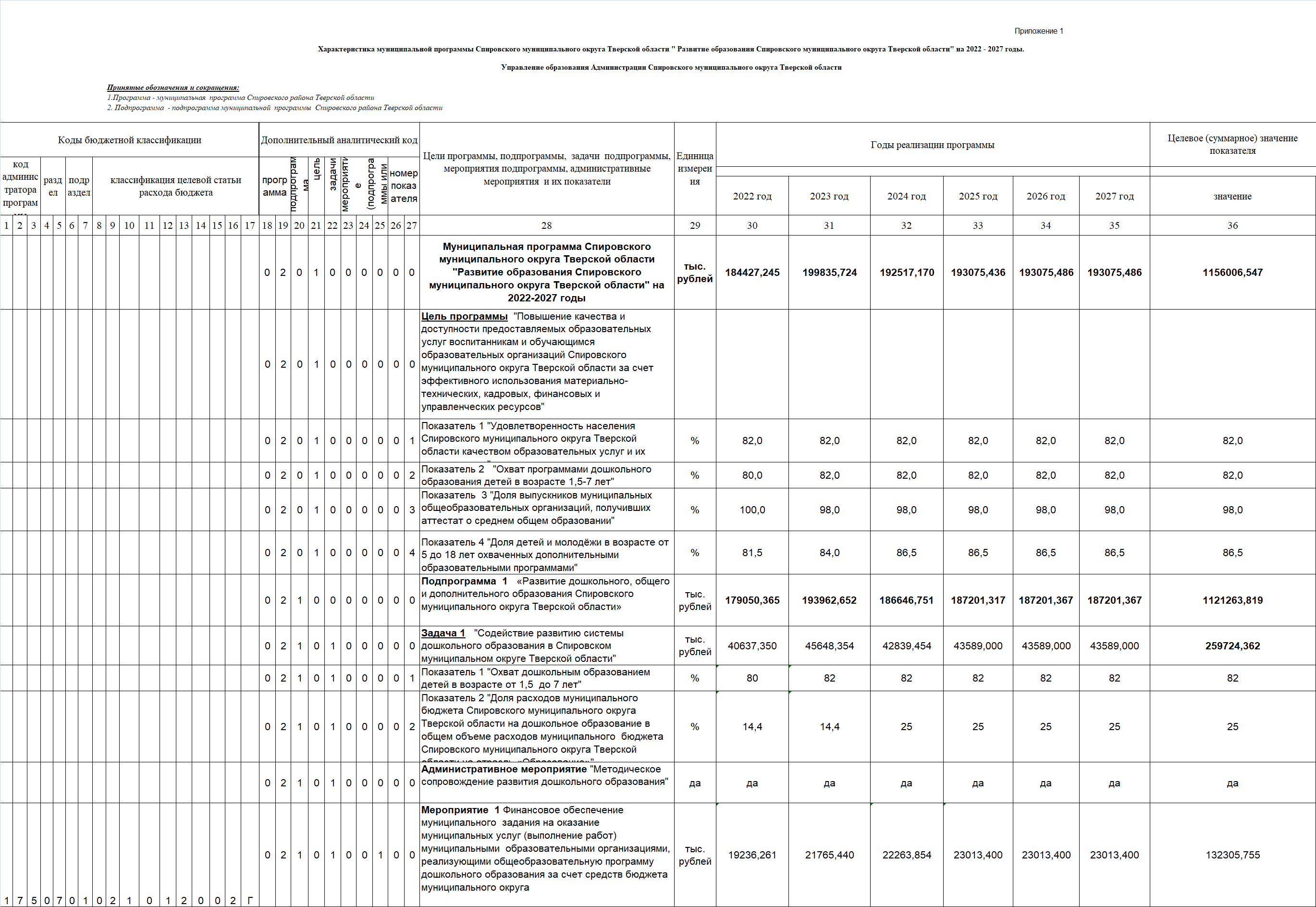 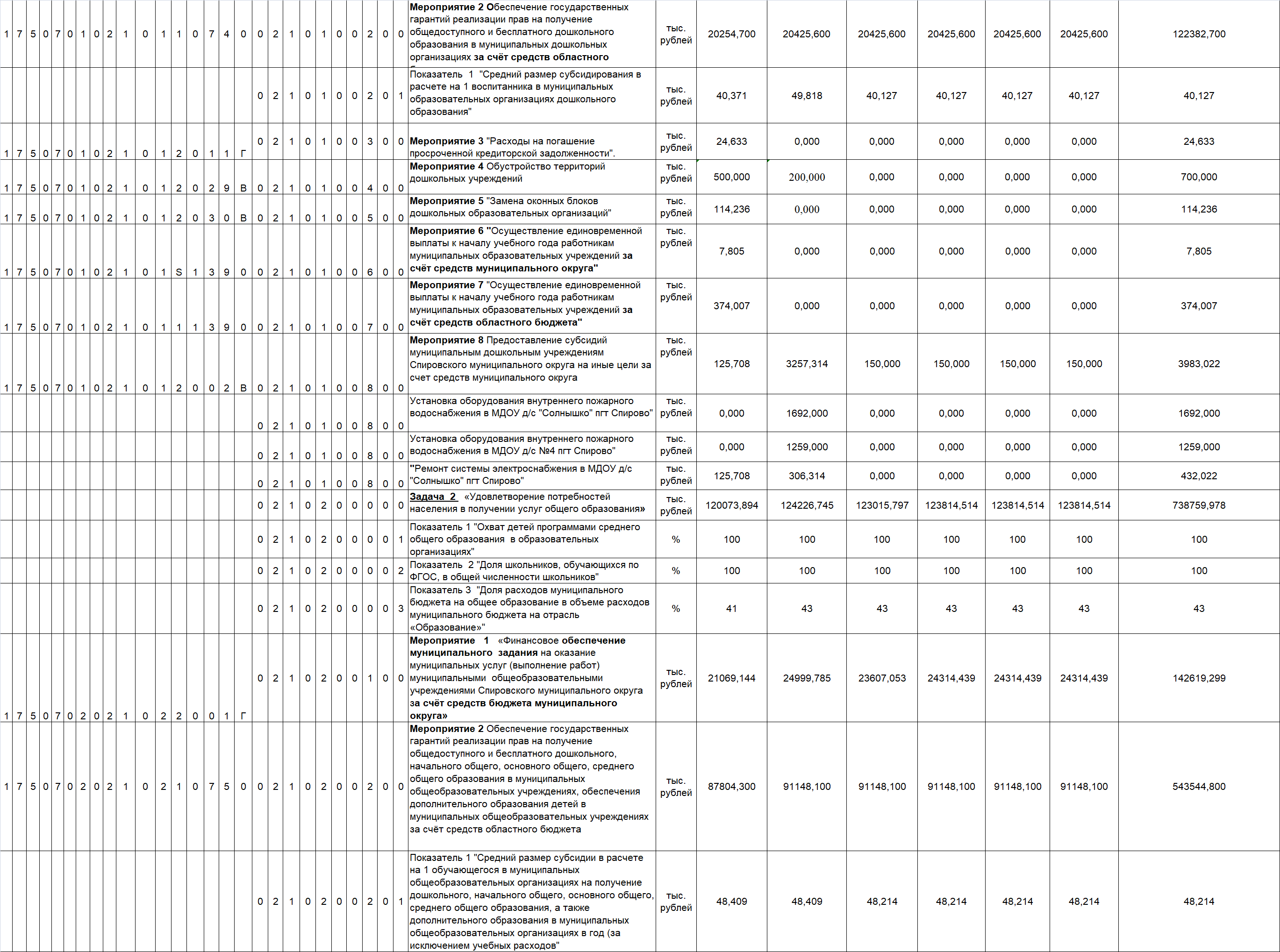 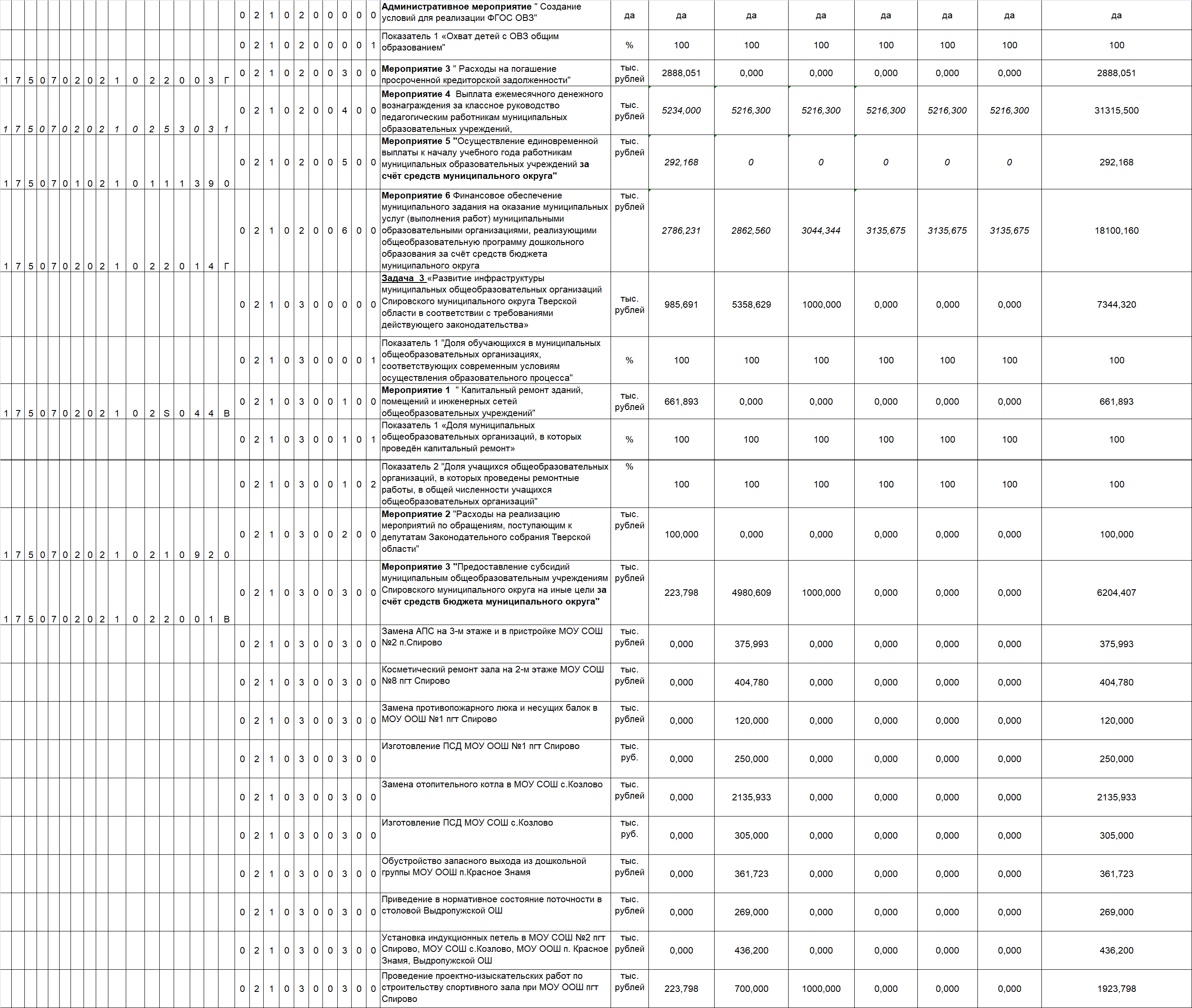 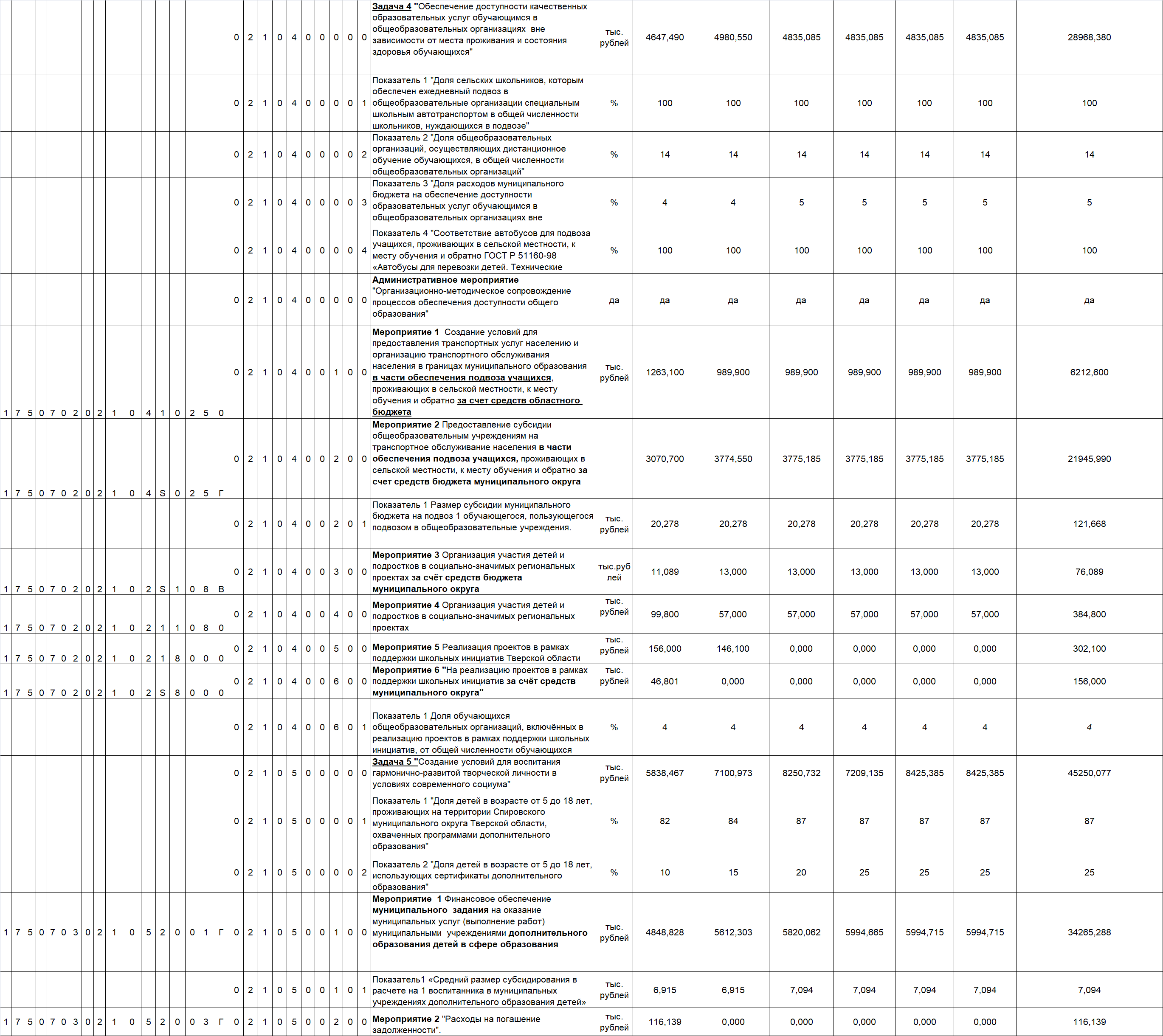 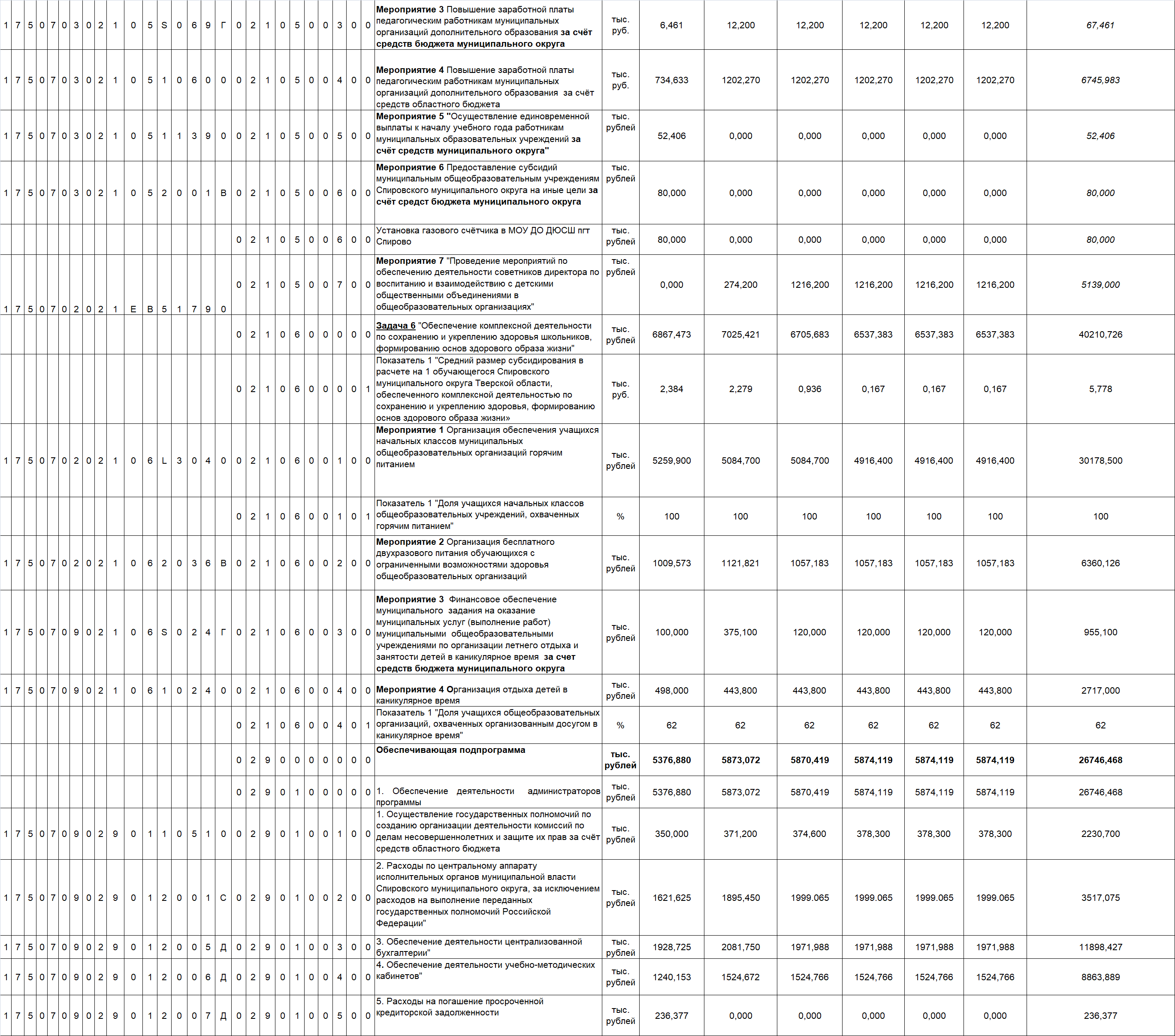 Наименование муниципальной программы «Развитие образования Спировского муниципального округа Тверской области» на 2022 - 2027 годы (далее муниципальная программа)«Развитие образования Спировского муниципального округа Тверской области» на 2022 - 2027 годы (далее муниципальная программа)«Развитие образования Спировского муниципального округа Тверской области» на 2022 - 2027 годы (далее муниципальная программа)«Развитие образования Спировского муниципального округа Тверской области» на 2022 - 2027 годы (далее муниципальная программа)Главный администратор муниципальной программы Управление образования Администрации Спировского муниципального округа Тверской областиУправление образования Администрации Спировского муниципального округа Тверской областиУправление образования Администрации Спировского муниципального округа Тверской областиУправление образования Администрации Спировского муниципального округа Тверской областиАдминистраторы  муниципальной программы Администрация Спировского муниципального округа,Управление образования Администрации Спировского муниципального округаАдминистрация Спировского муниципального округа,Управление образования Администрации Спировского муниципального округаАдминистрация Спировского муниципального округа,Управление образования Администрации Спировского муниципального округаАдминистрация Спировского муниципального округа,Управление образования Администрации Спировского муниципального округаСрок реализации муниципальной программы2022 – 2027 годы2022 – 2027 годы2022 – 2027 годы2022 – 2027 годыЦели муниципальной программыЦель: «Повышение качества и доступности предоставляемых образовательных услуг воспитанникам и обучающимся образовательных организаций Спировского муниципального округа Тверской области за счет эффективного использования материально-технических, кадровых, финансовых и управленческих ресурсов».Цель: «Повышение качества и доступности предоставляемых образовательных услуг воспитанникам и обучающимся образовательных организаций Спировского муниципального округа Тверской области за счет эффективного использования материально-технических, кадровых, финансовых и управленческих ресурсов».Цель: «Повышение качества и доступности предоставляемых образовательных услуг воспитанникам и обучающимся образовательных организаций Спировского муниципального округа Тверской области за счет эффективного использования материально-технических, кадровых, финансовых и управленческих ресурсов».Цель: «Повышение качества и доступности предоставляемых образовательных услуг воспитанникам и обучающимся образовательных организаций Спировского муниципального округа Тверской области за счет эффективного использования материально-технических, кадровых, финансовых и управленческих ресурсов».Подпрограммы Подпрограмма 1 «Развитие  дошкольного, общего и дополнительного образования Спировского муниципального округа Тверской области» (далее – подпрограмма 1).Обеспечивающая подпрограммаПодпрограмма 1 «Развитие  дошкольного, общего и дополнительного образования Спировского муниципального округа Тверской области» (далее – подпрограмма 1).Обеспечивающая подпрограммаПодпрограмма 1 «Развитие  дошкольного, общего и дополнительного образования Спировского муниципального округа Тверской области» (далее – подпрограмма 1).Обеспечивающая подпрограммаПодпрограмма 1 «Развитие  дошкольного, общего и дополнительного образования Спировского муниципального округа Тверской области» (далее – подпрограмма 1).Обеспечивающая подпрограммаОжидаемые результаты реализации муниципальной программыУдовлетворенность населения Спировского муниципального округа Тверской области качеством образовательных услуг и их доступностью  (до 82 %);Охват программами поддержки раннего развития и дошкольного образования детей в возрасте от 1,5 до 7 лет (до 80 %);Доля выпускников муниципальных общеобразовательных организаций, получивших аттестат о среднем общем образовании (до 98 %);Охват детей и молодёжи в возрасте от 5 до 18 лет дополнительными образовательными программами (до 85,5%).Охват детей в возрасте от 5 до 18 лет, имеющих право на получение дополнительного образования в рамках системы персонифицированного финансирования – не менее 25%.Удовлетворенность населения Спировского муниципального округа Тверской области качеством образовательных услуг и их доступностью  (до 82 %);Охват программами поддержки раннего развития и дошкольного образования детей в возрасте от 1,5 до 7 лет (до 80 %);Доля выпускников муниципальных общеобразовательных организаций, получивших аттестат о среднем общем образовании (до 98 %);Охват детей и молодёжи в возрасте от 5 до 18 лет дополнительными образовательными программами (до 85,5%).Охват детей в возрасте от 5 до 18 лет, имеющих право на получение дополнительного образования в рамках системы персонифицированного финансирования – не менее 25%.Удовлетворенность населения Спировского муниципального округа Тверской области качеством образовательных услуг и их доступностью  (до 82 %);Охват программами поддержки раннего развития и дошкольного образования детей в возрасте от 1,5 до 7 лет (до 80 %);Доля выпускников муниципальных общеобразовательных организаций, получивших аттестат о среднем общем образовании (до 98 %);Охват детей и молодёжи в возрасте от 5 до 18 лет дополнительными образовательными программами (до 85,5%).Охват детей в возрасте от 5 до 18 лет, имеющих право на получение дополнительного образования в рамках системы персонифицированного финансирования – не менее 25%.Удовлетворенность населения Спировского муниципального округа Тверской области качеством образовательных услуг и их доступностью  (до 82 %);Охват программами поддержки раннего развития и дошкольного образования детей в возрасте от 1,5 до 7 лет (до 80 %);Доля выпускников муниципальных общеобразовательных организаций, получивших аттестат о среднем общем образовании (до 98 %);Охват детей и молодёжи в возрасте от 5 до 18 лет дополнительными образовательными программами (до 85,5%).Охват детей в возрасте от 5 до 18 лет, имеющих право на получение дополнительного образования в рамках системы персонифицированного финансирования – не менее 25%.Объемы и источники финансирования муниципальной программы по годам ее реализации  в разрезе подпрограммОбъем бюджетных ассигнований на реализацию программы:Объем бюджетных ассигнований на реализацию программы:Объем бюджетных ассигнований на реализацию программы:Объем бюджетных ассигнований на реализацию программы:Объемы и источники финансирования муниципальной программы по годам ее реализации  в разрезе подпрограммГодПодпрограмма         (тыс. руб.)Обеспечивающая программа (тыс. руб.)Всего       (тыс. руб.)Объемы и источники финансирования муниципальной программы по годам ее реализации  в разрезе подпрограмм2022179 050,3655 376,880184 427,245Объемы и источники финансирования муниципальной программы по годам ее реализации  в разрезе подпрограмм2023193962,6525873,072199835,724Объемы и источники финансирования муниципальной программы по годам ее реализации  в разрезе подпрограмм2024186646,7515870,419192517,170Объемы и источники финансирования муниципальной программы по годам ее реализации  в разрезе подпрограмм2025187201,3175874,119193075,436Объемы и источники финансирования муниципальной программы по годам ее реализации  в разрезе подпрограмм2026185985,1675874,119191859,286Объемы и источники финансирования муниципальной программы по годам ее реализации  в разрезе подпрограмм2027185985,1675874,119191859,286№ п/пЗадачи подпрограммы 1Объем бюджетных ассигнований, тыс. руб.Объем бюджетных ассигнований, тыс. руб.Объем бюджетных ассигнований, тыс. руб.Объем бюджетных ассигнований, тыс. руб.Объем бюджетных ассигнований, тыс. руб.Объем бюджетных ассигнований, тыс. руб.Объем бюджетных ассигнований, тыс. руб.№ п/пЗадачи подпрограммы 12022год2023год2024год2025год2026год2027годИтого:1234567891Всего, в том числе179050,365193962,652186646,751187201,317187201,367187201,3671121263,8192Задача 1 «Содействие развитию системы дошкольного образования в Спировском муниципальном округе Тверской области»40637,35045648,35442839,45443589,00043589,00043589,000259892,1583Задача 2 «Удовлетворение потребностей населения в получении услуг общего образования»120073,894123913,363123015,797125030,714123814,514123814,514739662,7964Задача 3 «Развитие инфраструктуры  муниципальных общеобразовательных организаций Спировского муниципального округа  Тверской области в соответствии с требованиями действующего законодательства»985,6915358,6291000,0000,0000,0000,0007344,3205Задача 4 «Обеспечение доступности качественных образовательных услуг в общеобразовательных организациях вне зависимости от  места проживания и состояния здоровья обучающихся»4647,4904980,5504835,0854835,0854835,0854835,08528968,3806Задача 5 «Создание условий для воспитания гармонично развитой творческой личности в условиях современного социума». Обеспечение функционирования системы персонифицированного финансирования, обеспечивающей свободу выбора образовательных программ, равенство доступа к дополнительному образованию за счет средств бюджетов бюджетной системы, легкость и оперативность смены осваиваемых образовательных программ»5838,4677100,9738250,7327209,1358425,3858425,38545250,0777Задача 6 «Обеспечение комплексной деятельности по сохранению и укреплению здоровья школьников, формированию основ здорового образа жизни»6867,4736960,7836705,6836537,3836537,3836537,38340146,088№ п/пОбеспечивающая программа Объем бюджетных ассигнований, тыс. руб.Объем бюджетных ассигнований, тыс. руб.Объем бюджетных ассигнований, тыс. руб.Объем бюджетных ассигнований, тыс. руб.Объем бюджетных ассигнований, тыс. руб.Объем бюджетных ассигнований, тыс. руб.Объем бюджетных ассигнований, тыс. руб.№ п/пОбеспечивающая программа 2022  год2023  год2024 год2025 год2026 год2027 годИтого:1234567891Всего, в том числе5376,8805873,0725870,4195874,1195874,1195874,11934742,7281.11. Осуществление государственных полномочий по созданию организации деятельности комиссий по делам несовершеннолетних и защите их прав за счёт средств областного бюджета350,000371,200374,600378,300378,300378,3002230,7001.2 Расходы по центральному аппарату исполнительных органов муниципальной власти Спировского муниципального округа, за исключением расходов на выполнение переданных государственных полномочий Российской Федерации1621,6251895,4501999.0651999.0651999.0651999.06511513,3351.3Обеспечение деятельности централизованной бухгалтерии1928,7252081,7501971,9881971,9881971,9881971,98811898,4271.4Обеспечение деятельности учебно-методических кабинетов"1240,1531524,6721524,7661524,7661524,7661524,7668863,8891.5Расходы на погашение просроченной кредиторской задолженности236,37700000236,377№ п/пРискиМеры по их минимизации1231Внутренние риски реализации муниципальной программыВнутренние риски реализации муниципальной программы1.1Неэффективность организации и управления процессом реализации программных мероприятийРазработка и внедрение эффективной системы контроля реализации программных  мероприятий, а также механизмов повышения  эффективности использования бюджетных средств.Проведение регулярной оценки результативности и эффективностиреализации муниципальной  программы с привлечением внешних экспертов1.2Перераспределение средств, определенных программой в ходе ее исполненияМониторинг ситуации и своевременное внесение изменений в муниципальную программу, в том числе в части изменения плановых значений показателей муниципальной программы1.3Отсутствие управленческого опыта.Недостаточность профессионализма кадров, необходимых для эффективной реализации мероприятий муниципальной программыПроведение переподготовки и повышения квалификации, стажировки сотрудников управления образования Администрации Спировского муниципального округа, а так же руководителей образовательных организаций Спировского муниципального округа.1.4Больший срок реализации муниципальной  программы и, как следствие, возрастание неопределенности по мере реализации муниципальной  программыПроведение комплексного анализа внешней и внутренней среды, позволяющего оперативно реагировать на изменения.Информационное сопровождение реализации муниципальной программы1.5Сопротивление  педагогических коллективов в силу сложившихся стереотипов, неготовности к деятельности в новых условиях организации учебного процесса, сокращения штатной численности и увеличения интенсивности труда работников; снижения гарантий сохранения рабочего места (изменение статуса или закрытие учебного заведения, снижение численности контингента, часов, отводимых на изучение того или иного предмета и т.п.)Опережающая информационная кампания   среди педагогической общественности и персонала отрасли, предупреждающая возникновения конфликтных ситуаций, разъясняющая преимущества и отдаленные позитивные последствия проводимых преобразований.Проведение мероприятий компенсирующего характера:- стимулирование «социальной лояльности»;- демонстрация лучших образцов модернизации образования и их носителей, а также преимуществ и выгод, которые при этом возникают;- введение системы стимулирования активности педагогических работников и административного персонала учреждений в процессе модернизации2Внешние риски реализации муниципальной программыВнешние риски реализации муниципальной программы2.1Снижение темпов экономического роста, ухудшение внутренней и внешней конъюнктуры, усиление инфляции, кризиса банковской системы и др. может негативно отразится на стоимости привлекаемых средств и сократить объем инвестицийПроведение комплексного анализа внешней и внутренней среды с пересмотром критериев оценкии отбора мероприятий муниципальной программы.Оперативное реагирование и внесение изменений в муниципальную программу,нивелирующих или снижающих воздействие негативных факторов на выполнение целевых показателей муниципальной программы2.2Задержка  сроков принятия запланированных нормативных правовых актов и, как следствие, снижение результативности муниципальной программыОрганизация предварительной разработки проектов необходимых планов, актов, документов, материалов, позволяющих снизить временные затраты. Организация работы по возврату средств на плановые мероприятия в следующем финансовом году2.3Снижение уровня бюджетного финансирования муниципальной программы, вызванное возникновением муниципального бюджетного дефицитаОптимизация затрат на выполнение мероприятий, своевременное приведение значений  показателей муниципальной программы в соответствие  объемам бюджетного финансирования, привлечение дополнительных внебюджетных средств на реализацию мероприятий, выстраивание рейтинга важности мероприятий22.4Изменение федерального законодательства в части финансирования системы образования.Привлечение дополнительных внебюджетных средств